7  Decidir en libertadTodos tenemos en la vida la experiencia de que alguien ilumina nuestro camino en situaciones en las que parece que todo está oscuro. Jesús dijo: “Yo soy la luz del mundo. El que me sigue no caminará a oscuras”. La fe es vivir según esa luz, no solo en los momentos de dificultad sino en todas las decisiones y situaciones de nuestra vida.PROCEDIMIENTO PARA ANALIZAR UNA DECISIÓNEste esquema recoge todo el proceso que seguimos las personas en nuestras decisiones y qué es lo que ponemos en juego en ese proceso. Asegúrate de que lo entiendes bien y conoces el significado de todos los términos. Luego aplica este esquema a la historia del cómic.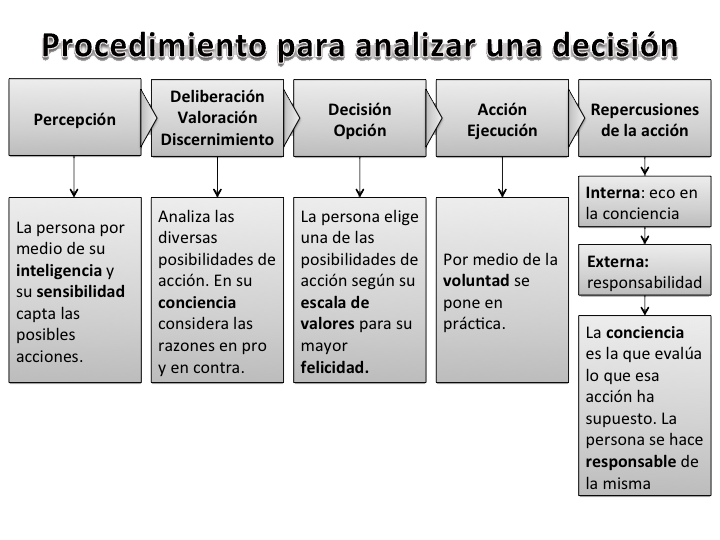 Una pieza clave: la concienciaSe nace con la capacidad de ser libre, pero la libertad hay que buscarla y trabajarla. En este proceso es fundamental la formación de la conciencia.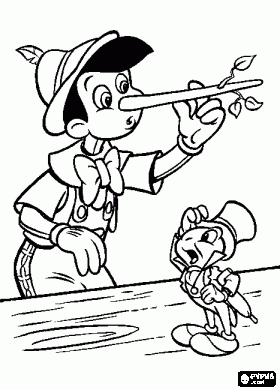 La conciencia es ese lugar interior en el que la persona percibe las llamadas de la vida, las valora y decide darles respuesta. Cuando decimos “hay que actuar en conciencia” queremos decir que la persona siempre tiene que decidir y obrar de acuerdo con lo que le diga su conciencia.Saber escucharEl primer paso para formar la conciencia es aprender a escuchar. Es necesario identificar bien las llamadas que se reciben: quién o qué me está llamando. En el caso de que la llamada provenga de una persona o de mí mismo, debo preguntarme también hacia dónde me quiere llevar esa llamada y por qué.Saber valorar y decidirAdemás de escuchar, yo debo valorar la llamada. Para ello he de tener criterios de valoración. ¿Dónde encontrarlos?En las normas. En la sociedad existen normas básicas que orientan el comportamiento. Son necesarias para la vida, porque indican por dónde debemos buscar lo bueno y lo valioso. Por ejemplo, una norma social básica indica que no es bueno apropiarse de lo ajeno. Sin embargo, las normas no son suficientes por dos razones: una,  porque no existen normas para todas las situaciones, y otra, porque en determinadas situaciones se puede transgredir una  norma  si con ello se consigue u n bien mayor.En los valores. Las normas están al servicio de los valores, que son más importantes. Un valor es una cualidad que poseen las cosas o las situaciones y que nos las hace atractivas. Por ejemplo, las situaciones justas nos atraen más que las injustas porque consideramos que la justicia aporta felicidad. Así decimos que la justicia es un valor. Necesitamos interiorizar en nuestra conciencia los valores y decidir de acuerdo con ellos.Así pues, ante una determinada llamada me debo preguntar: ¿hay alguna norma que me oriente? ¿Qué valor me propone esta llamada? ¿Este valor es constructivo para mí y para los demás? ¿Entra este valor en contradicción con otros valores que yo considero más importantes? ¿Qué consecuencias puede tener la respuesta que se dé a la llamada?Saber actuarCuando tenemos claro qué va lores son importantes para nosotros, hemos de actuar de acuerdo con ellos. A eso se llama cultivar actitudes. Una actitud es la disposición habitual a actuar de una determinada manera, según un determinado valor. Por ejemplo, decimos que una persona es servicial cuando habitualmente lleva a la práctica el valor del servicio.Cuando una persona forma su conciencia, actúa de manera libre y responsable. La responsabilidad es saber explicar por qué se actúa d e una determinada manera, y asumir las consecuencias de lo que se hace.¿Qué es lo bueno?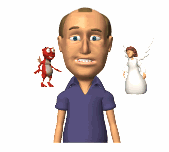 Si miramos a nuestra sociedad, vemos que no todos piensan igual sobre lo que es bueno o malo. Muchas veces se discute si un determinado comportamiento es bueno o no, y no siempre hay acuerdo sobre ello. Saber qué es lo bueno es importante, porque de eso depende nuestra felicidad y también nuestra bondad ética o moral.Cuando un cristiano quiere saber qué es bueno, mira a Jesús. En él encuentra a alguien que fue feliz porque supo poner su libertad al servicio del bien.Tres caminos hacia el bienEn una ocasión le preguntaron a Jesús qué era lo bueno, dónde estaba el bien. La pregunta se la formularon de esta manera: ¿cuál era el mandamiento principal de la ley? Su respuesta fue: "Amarás al Señor, tu Dios, con todo tu corazón, y al prójimo como a ti mismo". Así pues, marcó tres pistas para encontrar el bien: amar a Dios, amar al prójimo y amarse a sí mismo.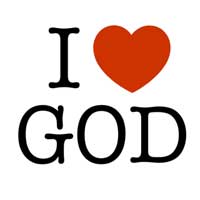 Amar a Dios. Es reconocerlo como Padre que ama todo y a todos, y que es digno de toda confianza. Es tomar su voluntad como orientación básica de la vida. Es cultivar la relación con él como fuente de luz y de fuerza en el día a día. 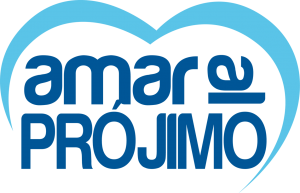 Amar al prójimo. Es mirarlo siempre como hijo de Dios y hermano, y no como competidor o agresor. Es respetar su dignidad y su libertad. Es actuar buscando su mayor bien. atendiendo a sus necesidades y procurando su desarrollo como persona. Es, incluso, llega r a poner su bien por encima del propio.Amarse a sí mismo. Es sentirse hijo amado de Dios, y, por tanto, llamado a vivir una vida de plenitud. Es cuidar de sí mismo atendiendo a las propias necesidades. Es defender la dignidad propia frente a las agresiones. Es desarrollar las cualidades y capacidades recibidas en bien propio y de los demás.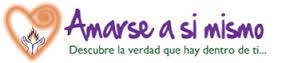 El que ama encuentra el bien. Y si nos preguntamos qué es amar, podemos escuchar estas palabras de Jesús: "Ámense los unos a los otros, como yo los he amado". Es decir, no cualquier cosa que se llama amor lo es realmente. El cristiano busca vivir el amor tal y como lo vivió Jesús. La persona y las palabras de Jesús son la principal llamada que un cristiano recibe en su vida. También Jesús pone el dedo en la llaga cuando nos dice que tenemos que amar a nuestros enemigos, porque amar a nuestros amigos es muy fácil. Lo difícil es amar a quienes no nos aman.El bien es posibleAlguien podría pensar que todo lo anterior lo podía vivir Jesús, pero que para el resto de las personas es imposible. Sin embargo, Jesús dijo: "El que cree en mí hará también las obras que yo hago incluso otras mayores".Jesús no solo nos muestra el camino del bien, sino que además hace a las personas capaces de vivirlo. ¿Cómo? Ofreciendo su amistad, su mismo espíritu, incluso su misma vida por medio de los sacramentos, especialmente el de la eucaristía: "El que come mi carne y bebe mi sangre vive en mí, y yo en él". Así, unido a Jesús, el cristiano se va haciendo capaz de amar.El peligro de la esclavitudSan Pablo escribió en una de sus cartas: " Para ser libres nos ha liberado Cristo, no permitan que les conviertan de nuevo en esclavos".Es un hecho que las personas pueden llegar a vivir como esclavos en vez de como seres libres. Es el riesgo que se corre si no se orienta adecuadamente la vida, o si se van acumulando decisiones equivocadas.Jesucristo enseña que el pecado esclaviza. El pecado es dar respuestas negativas y no constructivas a las situaciones y a las personas, es responder a Dios, a los demás y a sí mismo sin ese amor que Jesús nos propone. Cuando alguien actúa de esta manera, está siendo esclavo de fuerzas que le separan del bien y del camino de la felicidad que rompen la comunión con Dios y con el prójimo.Las fuerzas que esclavizanEn ocasiones se puede tener la impresión de que estamos sometidos a fuerzas e influencias tan poderosas que es imposible actuar de acuerdo con la propia conciencia iluminando por el bien , la verdad y los valores .Unas veces, estas tendencias negativas surgen del interior de la persona: sus deseos y sus inclinaciones le llevan a actuar como no quisiera y le hacen sentirse contradictorio.El mismo san Pablo decía de sí mismo: "No hago lo bueno que quiero hacer, sino lo malo que no quiero”.Otras veces, las influencias negativas provienen del exterior. Por ejemplo, cuando la presión social o de grupo fuerza a actuar de una determinada manera que uno, en el fondo, considera negativa. O cuando la forma en la que está organizada la sociedad hace asumir como normales o inevitables cosas como la desigualdad , la injusticia o la violencia.Siempre hay una senda hacia la libertadSiempre hay un resquicio, un camino, por pequeño y estrecho que sea, que nos permite elegir el bien y amar, por tanto, responder con libertad a las situaciones de la vida.Siempre hay una oportunidad para el bien y el amor, incluso en las situaciones más negativas u opresivas que se puedan dar.La senda de la libertad no suele ser el camino más fácil. Jesús ya advirtió que habría que buscarla con tesón e imaginación, porque podría estar escondida y pasar desapercibida: "Entren por la puerta estrecha. Porque la puerta y el camino que conducen a la perdición son anchos y espaciosos, y muchos entran por ellos; pero la puerta y el camino que conducen a la vida son estrechos y difíciles, y pocos los encuentran".Jesús, en su vida, buscó siempre estas sendas originales y estrechas, y ahora ayuda a sus seguidores a hacer lo mismo. Con su palabra que ilumina, y con su Espíritu que mueve los corazones, Jesús libera de la esclavitud del pecado.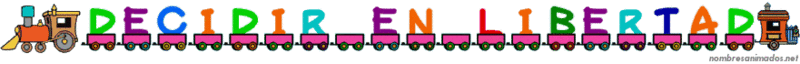 TRABAJO A REALIZAR  SOBRE LA PELÍCULA “EL JUEGO DE ENDER” EN RELACIÓN A LA UD. 7: “DECIDIR EN LIBERTAD”.RELACIONAR EL TEMA 7 CON LA PELÍCULA: ¿QUÉ ELEMENTOS DEL TEMA APARECEN REFLEJADOS EN LA PELÍCULA? Solo enumerarlos.¿QUÉ TRES DECISIONES IMPORTANTES TOMA ENDER WIGIN PARA CONVERTIRSE EN EL COMANDANTE DE LA FLOTA Y EXPLICA PORQUÉ SON TAN IMPORTANTES PARA TI? Pueden haber otras diferentes.¿QUÉ NORMAS IMPONE EL COMANDANTE GRAFF AL GRUPO DE JÓVENES CADETES? Escríbelas.¿CUÁLES SON LAS DECISIONES QUE TOMA EL COMANDANTE GRAFF QUE NOSOTROS CREEMOS QUE VAN EN CONTRA DE LOS VALORES MÁS IMPORTANTES? Ejemplo: elegir a un chico violento como Ender. ¿CUÁLES SON LOS VALORES QUE ESTÁN DETRÁS DE ESAS NORMAS? ¿Y DE ESAS DECISIONES? ¿CUÁL ES LA ESCALA DE VALORES DE ENDER WIGIN Y CUÁL ES LA DE BONZO MADRID?¿POR QUÉ QUISO ABANDONAR DESPUÉS DE HABER PELEADO CON BONZO?¿QUÉ ESTRATEGIAS UTILIZA ENDER WIGIN PARA SER LÍDER DEL GRUPO QUE SE DIFERENCIAN DE LAS DEL RESTO DE LOS OTROS COMANDANTES DE ESCUADRONES? ¿QUÉ ACTITUDES DEBE TENER UN LÍDER DEMOCRÁTICO PARA NO CONVERTIRSE EN UN DICTADOR, SEGÚN LO VISTO EN LA PELÍCULA?¿POR QUÉ ENDER SE SIENTE TAN MAL DESPUÉS DE HABER GANADO LA GUERRA? ¿QUÉ PROBLEMA DE CONCIENCIA SE LE HA CREADO?ESCRIBE TODOS LOS MOMENTOS EN LOS QUE ENDER WIGIN TIENE PROBLEMAS DE CONCIENCIA POR HABER ACTUADO INADECUADAMENTE O SUFRE LAS CONSECUENCIAS DE SUS ACTOS. Ejemplo: cuando es expulsado de la escuela y le quitan el monitor.¿QUÉ HUBIESE PASADO SI ENDER SE HUBIERA NEGADO A DESTRUIR A SUS ENEMIGOS? ¿PUEDES EXPLICAR LA FRASE DE ENDER “cuando más conozco a mi enemigo para derrotarlo, más lo quiero” COMPARÁNDOLO CON LA FRASE DE JESÚS “ama a tus enemigos y reza por los que te persiguen”?DESPUÉS DE HABER VISTO LA PELÍCULA, ¿QUÉ OTRO NOMBRE LE PONDRÍAS A ÉSTA Y POR QUÉ RAZÓN O RAZONES?CRITERIOS DE CALIFICACIÓNEl trabajo será INDIVIDUAL. No se admitirán trabajos colectivos en este caso.Portada con el nombre y dos apellidos, el curso, grupo y fecha de entrega.El trabajo puede ser realizado en formato  Word (Pages) o en Powerpoint (Keynote) o en vídeo, siempre que queden claros el autor/a del mismo y las respuestas a cada pregunta.Limpieza y orden; márgenes, letra legible y sin faltas de ortografía. (Aplicables a cualquier tipo de formato).Resolver las 10 preguntas ajustándose a lo que se pregunta.Se premiará la originalidad a la hora de confeccionar el trabajo.Que sean respuestas propias y no copiadas de otro lugar. El copiar y pegar supondrá el insuficiente del trabajo y su repetición o suspenso de la evaluación.Las respuestas deben estar razonadas de forma coherente, relacionadas con el tema y/o con la asignatura de Religión.No se permitirán menos de dos hojas ni más de 15. Se pueden adornar con fotografías que ilustren la situación, etc. En caso de presentación de diapositivas o de vídeo, que sean no más de 10 minutos.La fecha de entrega obligatoria será la que ponga el profesor para cada curso y grupo. Cualquier excepción será negociada con cada alumno/a y el profesor, decidiendo este último según las circunstancias concretas de cada caso.Se enviarán por correo electrónico a la dirección siguiente: religionenlaescuela@gmail.com escribiendo en el asunto del mismo: Trabajo 4º ESO – Tema 7 y el nombre del autor/a. En caso de no tener acceso a correo, hablar con el profesor antes de la entrega.